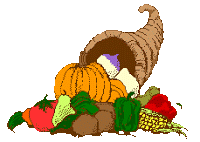 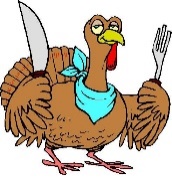 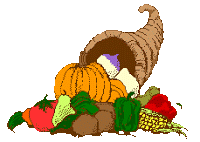 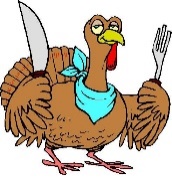 Second Grade                    November 13 - 17